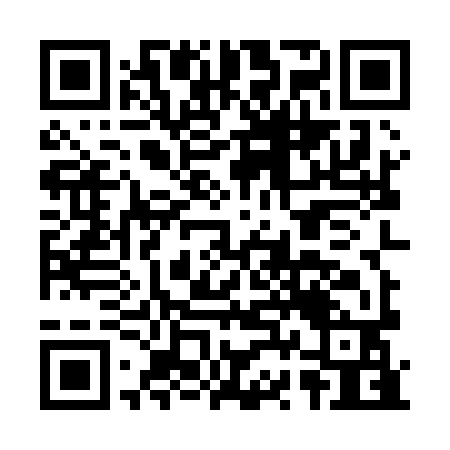 Prayer times for Bela nad Cirochou, SlovakiaWed 1 May 2024 - Fri 31 May 2024High Latitude Method: Angle Based RulePrayer Calculation Method: Muslim World LeagueAsar Calculation Method: HanafiPrayer times provided by https://www.salahtimes.comDateDayFajrSunriseDhuhrAsrMaghribIsha1Wed2:565:1012:295:337:489:532Thu2:535:0912:295:347:499:553Fri2:505:0712:285:357:519:584Sat2:475:0512:285:367:5210:005Sun2:455:0412:285:377:5410:036Mon2:425:0212:285:377:5510:057Tue2:395:0012:285:387:5710:088Wed2:364:5912:285:397:5810:119Thu2:334:5712:285:407:5910:1310Fri2:304:5612:285:418:0110:1611Sat2:274:5412:285:428:0210:1912Sun2:244:5312:285:438:0410:2113Mon2:214:5212:285:438:0510:2414Tue2:184:5012:285:448:0610:2715Wed2:154:4912:285:458:0810:2916Thu2:124:4812:285:468:0910:3217Fri2:124:4612:285:478:1010:3518Sat2:114:4512:285:478:1210:3719Sun2:114:4412:285:488:1310:3820Mon2:104:4312:285:498:1410:3821Tue2:104:4212:285:508:1510:3922Wed2:094:4112:285:508:1710:3923Thu2:094:4012:285:518:1810:4024Fri2:094:3912:285:528:1910:4125Sat2:084:3812:295:528:2010:4126Sun2:084:3712:295:538:2110:4227Mon2:084:3612:295:548:2210:4228Tue2:074:3512:295:548:2310:4329Wed2:074:3412:295:558:2510:4330Thu2:074:3312:295:568:2610:4431Fri2:074:3312:295:568:2710:44